Beth yw’r amodau ar gyfer prosesu data categori arbennig?                         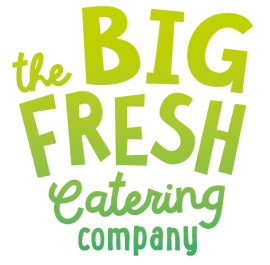 Mae’r amodau wedi’u rhestru yn Erthygl 9(2) GDPR:(a) mae gwrthrych y data wedi rhoi caniatâd clir i brosesu’r data personol hwnnw at un neu fwy o ddibenion penodol, oni bai bod cyfraith yr Undeb neu’r Aelod-wladwriaeth yn datgan nad oes modd i wrthrych y data godi’r gwaharddiad y cyfeiriwyd ato ym mharagraff 1.(b) mae’r prosesu’n angenrheidiol i gyflawni’r rhwymedigaethau ac arfer hawliau penodol y rheolydd neu wrthrych y data ym maes cyflogaeth a nawdd cymdeithasol a chyfraith diogelu cymdeithasol, i’r graddau y caiff ei awdurdodi gan gyfraith yr Undeb neu’r Aelod-wladwriaeth, neu gan gydgytundeb yn unol â chyfraith yr Aelod-wladwriaeth sy’n gosod mesurau diogelu priodol ar gyfer hawliau sylfaenol a buddiannau gwrthrych y data;(c) mae’r prosesu’n angenrheidiol i ddiogelu buddiannau hanfodol gwrthrych y data neu fod dynol arall, lle mae gwrthrych y data yn methu rhoi caniatâd yn gorfforol neu’n gyfreithiol;(d) mae’r prosesu’n cael ei gynnal, yn ystod gweithgareddau dilys â mesurau diogelu priodol, gan sefydliad, cymdeithas neu unrhyw gorff dielw arall ag amcan gwleidyddol, athronyddol, crefyddol neu undeb llafur, ac ar yr amod bod y prosesu’n perthyn i aelodau neu gyn-aelodau’r corff yn unig, neu i bobl sydd â chysylltiad rheolaidd â’r corff mewn perthynas â’i ddibenion ac ni ddatgelir y data personol y tu allan i’r corff hwnnw heb ganiatâd gan wrthrychau’r data. (e) mae’r prosesu’n ymwneud â data personol sy’n cael ei gyhoeddi’n amlwg gan wrthrych y data;(f) mae’r prosesu’n angenrheidiol i sefydlu, arfer neu amddiffyn hawliadau cyfreithiol neu pryd bynnag y mae llysoedd yn gweithredu eu swyddogaeth farnwrol;(g) mae’r prosesu’n angenrheidiol am resymau sydd o fudd sylweddol i’r cyhoedd, ar sail cyfraith yr Undeb neu’r Aelod-wladwriaeth a fydd yn gymesur â’r amcan a geisir, yn parchu hanfod yr hawl i ddiogelu data ac yn gosod mesurau addas a phenodol i ddiogelu hawliau a buddiannau sylfaenol gwrthrych y data;(h) mae’r prosesu’n angenrheidiol at ddibenion meddyginiaeth ataliol neu alwedigaethol, asesu gallu gweithiwr i weithio, diagnosis meddygol, darparu triniaeth neu ofal iechyd neu gymdeithasol, neu reoli systemau neu wasanaethau iechyd neu gymdeithasol ar sail cyfraith yr Undeb neu’r Aelod-wladwriaeth neu’n unol â chontract â gweithiwr iechyd proffesiynol ac yn amodol ar yr amodau a’r mesurau diogelu y cyfeiriwyd atynt ym mharagraff 3;(i) mae’r prosesu’n angenrheidiol er budd y cyhoedd ym maes iechyd y cyhoedd, megis diogelu rhag bygythiadau trawsffiniol difrifol i iechyd neu sicrhau safonau uchel o ran ansawdd a diogelwch gofal iechyd a chynnyrch meddyginiaethol neu ddyfeisiau meddygol, ar sail cyfraith yr Undeb neu’r Ardal-wladwriaeth, sy’n gosod mesurau penodol i ddiogelu hawliau a rhyddid gwrthrych y data, yn arbennig o ran cyfrinachedd proffesiynol;(j) mae’r prosesu’n angenrheidiol at ddibenion archifo er budd y cyhoedd, ymchwil gwyddonol neu hanesyddol neu at ddibenion ystadegol yn unol ag Erthygl 89(1) yn seiliedig ar gyfraith yr Undeb neu’r Aelod-wladwriaeth, gan barchu hanfod yr hawl i ddiogelu data a gosod mesurau addas a phenodol i ddiogelu hawliau sylfaenol a buddiannau gwrthrych y data.